重庆工程学院2019年招聘简章为加强教师队伍建设，促进学校更好地发展，根据学校师资队伍建设及规划需要，现面向校内外公开招聘教职工若干，欢迎各位有意者自荐或推荐。一、学校简介重庆工程学院是经教育部批准设立的一所以工学为主，以软件、电子信息为特色，经济管理和人文艺术等学科专业协调发展的全日制普通本科高校。学校设有计算机学院、软件学院、电子信息学院、数字艺术学院、土木工程学院、管理学院、通识学院、工程训练中心和继续教育学院，开设有36个本(专)科专业面向全国招生，现有全日制在校学生逾15000人。因学校发展需要，面向国内外诚聘热爱高校教育有志之士。二、招聘岗位参考附件：重庆工程学院公开招聘教职工信息一览表。三、招聘范围及对象1. 面向社会公开招聘，凡符合招聘基本条件的人员均可报名应聘。2. 以下人员不属于招聘范围：曾因犯罪受过刑事处罚或曾被开除公职的人员；刑罚尚未执行完毕或属于刑事案件被告人、犯罪嫌疑人，司法机关尚未撤销案件、检察机关尚未作出不起诉决定或人民法院尚未宣告无罪的人员；尚未解除党纪、政纪处分或正在接受纪律审查的人员；最高人民法院公布的失信被执行人；国家有关部委联合签署备忘录明确的失信情形人员；具有法律法规规定不得聘用的其他情形的人员。四、招聘基本条件1. 热爱祖国，忠诚党的教育事业；2. 遵守宪法和法律，遵守公民道德规范，有良好的品行和职业道德；3. 有高度的责任感. 较强的事业心和协作精神；4. 身体健康，具备适应岗位要求的身体条件；5. 具备招聘岗位所需要的专业技能及相应任职资格和条件；6. 2019年全日制高校应届毕业生须在前取得招聘岗位所要求的学历学位证书。五、福利待遇1. 收入（1）普通教师：基础类6-7万/年；专业类6-8万/年；（2）骨干教师：基础类8-10万/年；专业类9-15万/年；（3）高层次人才：基础类10-20万/年，专业类12-30万/年。2. 福利（1）保险：购买五险一金；（2）住房：重庆主城无住房者免费提供住宿； （3）福利：节日福利、生日礼金、餐补、交通车、旅游基金、定期体检、落户重庆；根据聘用人员意愿，高层次人才者协调解决配偶工作调动、子女入学等问题。3. 提升国内外培训，学历提升；落实职称转评及副教授、教授职称评定。六、招聘程序1. 报名方式（1）应聘者将个人简历、证明材料等电子版，投递至邮箱cgzp@cqie.edu.cn，邮件主题为：姓名+应聘岗位。（2）注册登录我校简历投递系统：http://42.247.25.84:8080 。（3）高校人才网、前程无忧、智联招聘、猎聘网等招聘网站上投递简历。2. 资格审查及面试。学校对收到的应聘者简历材料进行审核，符合招聘岗位条件者列为考核对象，统一进行考核，考核包括笔试、试讲、面试等。3. 考核面试时须携带相关材料原件，并提交复印件一份。包括：①身份证或户口簿；《重庆工程学院应聘登记表》及个人简历；学历学位证书（本，研），留学人员须提供教育部留学服务中心出具的《国外学历学位认证书》；专业技术职称证书（若有）；中共党员/中共预备党员需提供证明材料；其他相关材料。《重庆工程学院应聘登记表》可在我校人事处官网下载，或关注“重庆工程学院人事处”微信公众号领取。考核面试合格人员由学校对其政治思想表现、道德品质、业务能力、工作实绩等进行考察复审，复审合格后发放offer。七、其他事宜学校有南泉校区（重庆巴南区）和双桥校区（重庆大足区），通识学院位于双桥校区。八、联系方式地址：重庆市巴南区南泉街道白鹤林16号重庆工程学院人事处邮箱：cgzp@cqie.edu.cn,cqzdsoft@163.com,wyhgersc@126.com电话：023-62849060（李老师）简历投递系统：http://42.247.25.84:8080 欢迎关注“重庆工程学院人事处”微信公众号，扫描右侧二维码关注更多信息。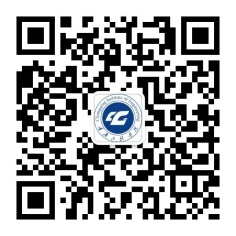 附件：重庆工程学院公开招聘教职工信息一览表一、高层次教师人才需求一、普通教师及行政岗位人才需求部门岗位人数专业方向职称要求学历要求备注计算机学院教师4计算机科学与计算、信息安全、物联网、网络工程等专业副高及以上本科及以上计算机学院教师6计算机科学与计算、信息安全、物联网、网络工程等专业无博士软件学院教师5软件工程、智能科学与技术、数据科学、大数据等副高及以上本科及以上软件学院教师5软件工程、智能科学与技术、数据科学、大数据等无博士电子信息学院通信工程副主任1通信工程及相关专业副高及以上硕士及以上电子信息学院自动化系副主任1自动化及相关专业副高及以上硕士及以上电子信息学院教师4电子、通信工程、自动化、机器人工程等副高及以上本科及以上电子信息学院教师4电子、通信工程、自动化、机器人工程等无博士数字艺术学院动画教师1动画类专业副高及以上本科及以上擅长动画前期，动画角色设计、动画分镜设计数字艺术学院动画教师1动画类专业无博士擅长动画前期，动画角色设计、动画分镜设计数字艺术学院游戏技术美术教师2数字媒体、游戏设计等相关专业副高及以上本科及以上精通至少一种主流游戏开发引擎和3D美术内容制作工具数字艺术学院游戏技术美术教师2数字媒体、游戏设计等相关专业无博士精通至少一种主流游戏开发引擎和3D美术内容制作工具数字艺术学院艺术与科技教师1艺术与科技类专业副高及以上本科及以上有会展艺术设计、灯光照明设计、虚拟现实项目设计等经验数字艺术学院艺术与科技教师1艺术与科技类专业无博士有会展艺术设计、灯光照明设计、虚拟现实项目设计等经验土木工程学院教师5工程造价、环境设计、土木工程等副高及以上本科及以上土木工程学院教师5工程造价、环境设计、土木工程等无博士管理学院教师6市场营销、电子商务、人力资源管理、财务管理等副高及以上本科及以上管理学院教师6市场营销、电子商务、人力资源管理、财务管理等无博士通识学院教师5马原、毛中特、西方哲学、体育、心理等副高及以上本科及以上任教地点在双桥校区通识学院教师5马原、毛中特、西方哲学、体育、心理等无博士任教地点在双桥校区部门岗位人数专业及技能要求工作经验要求学历要求备注计算机学院教师6计算机科学与计算、信息安全、物联网、网络工程等专业5年以上本科计算机学院教师6计算机科学与计算、信息安全、物联网、网络工程等专业无要求硕士及以上软件学院教师13软件工程、大数据、智能科学与技术、数学等专业，
熟JAVA、C#、PYTHONE至少一种开发语言。5年以上本科软件学院教师13软件工程、大数据、智能科学与技术、数学等专业，
熟JAVA、C#、PYTHONE至少一种开发语言。3年以上硕士及以上软件学院教师4软件工程、大数据、智能科学与技术、数学等专业，
熟JAVA、C#、PYTHONE至少一种开发语言。无要求硕士及以上应届毕业生亦可电子信息学院汽车电子教师1汽车电子方向，中级职称优先3年以上优先硕士及以上第一学历为车辆工程电子信息学院嵌入式教师1通信工程、嵌入式开发等方向，中级职称优先3年以上优先硕士及以上电子信息学院自动化教师3自动化、机械设计及自动化专业3年以上硕士及以上数字艺术学院漫画教师2漫画、动漫、数字艺术等专业。5年以上本科较强的手绘能力，掌握csp、sai、PS等漫画制作软件；熟悉国产、日产、美产漫画制作流程和行业标准。数字艺术学院漫画教师2漫画、动漫、数字艺术等专业。2年优先硕士及以上较强的手绘能力，掌握csp、sai、PS等漫画制作软件；熟悉国产、日产、美产漫画制作流程和行业标准。通识学院思政教师5马原、毛中特、马中化、西方哲学等专业，中共党员无要求硕士及以上任教地点在双桥校区通识学院体育教师1足球专业无要求硕士及以上任教地点在双桥校区工程训练中心实验员1计算机、软件、电子、自动化等专业2年优先硕士及以上二级学院学生工作室主任1思政、心理、中文等专业，中共党员5年以上硕士及以上二级学院辅导员5思政、心理、中文等专业，中共党员2年优先硕士及以上工作地点位于南泉或双桥校区组织部副部长1中共党员，有党建工作经历5年以上硕士及以上副高级职称工会干事1专业不限，有相关工作经验优先无要求硕士及以上国际合作处副处长1专业不限，有海外留学经验5年以上硕士及以上副高级职称团委团委干事1中共党员，有艺术特长无要求硕士及以上基建后勤处商业管理1专业不限，有招商引资、物业管理经验优先5年以上本科学生处生活老师1高中及以上学历，有宿舍管理经验优先10年以上高中55岁以下